EAGLE ACADEMY FOR YOUNG MEN OF NEWARK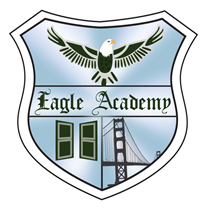 279 Chancellor AvenueNewark, New Jersey 07112Semone Morant, PrincipalShanelle Rodriguez, Vice PrincipalM. Grey, Art Teacher  Art I Syllabus2023-2024Course & Grade LevelArt I - High SchoolRoom #407Office HoursBy appointment only. Please contact Ms.Grey via email at mgrey@nps.k12.nj.us orPhone number: 862-668-6860Course DescriptionArt I is an introduction to the serious study of visual creativity. Students are challenged and get the opportunity to use the elements of art and principles of design in the creation of artwork throughout the year as they experiment with and explore media applications and techniques. Students look at the work of historical and contemporary artists to inform their practice and engage in both inquiry and critique to better understand the creating and design processes. The variety of experiences will help students grow technically and conceptually as they begin their process to build a professional portfolio.Required MaterialsPencil, preferably not mechanicalAcademic Work HabitsUtilize all of class time:  Upon entry you are expected to put your belongings under the table or on an empty seat. Begin the Do-Now drawing or written exercise on the board for the first 5 minutes of class. If we are continuing an existing project then you can gather your supplies at the back of the class and bring them back to your seat upon entry.Deadlines:  See academic policies below for our school make up and late assignment policy.  Your deadlines will be on the whiteboard in the classroom each week. You should copy them down in your sketchbook or planner as a reminder to yourself.The Studio Habits of MindDevelop Craft - learning to use the tools, materials and practices of an art formEngage and Persist - learning to take up subjects of personal interest and importance with focus in persevering at tasksEnvision - learning to imagine what cannot be directly observed, heard or written and to develop possible next steps in making a pieceExpress - learning to create works that convey an idea, feeling or personal meaningObserve - learning to attend to visual, audible and written context and thereby notice things which might not otherwise be noticedReflect - learning to think and talk about one’s own art processes and those of othersStretch & Explore - learning to reach beyond one’s supposed limitations, to explore playfully without a preconceived plan and to embrace the opportunity to learn from mistakesUnderstand Arts Community - learning to interact as an artist with other artists within the broader arts communityPolicies & ProceduresArrive to class on-timeBring sketchbook to class dailyComplete all projects on timeListen and ask questionsUse your time wiselyControl your volume (indoor voice)Keep your table and this classroom clean at all timesSit in assigned seatsWork until you are asked to clean upObey school policies regarding lockers, dress code, and hall passesKeep your hands to yourself and respect personal propertyAvoid using profanityShow respect to your teacher, classmates and yourselfGrading Policy            Category                                                                      Percent of GradeSummative Assessments					     	70%Formative Assessments                                                                    30%Attendance & Tardiness PolicyAttendance and punctuality are necessary for successful completion of this course. In the event that you have an excused absence (with a slip from the office) I will offer make-up work that you can complete at home. I will work with you if you need to borrow any supplies from my room in order to complete assignments at home.In the event that you have an unexcused absence, it is your responsibility to ask me how you can make up missed work. A handwritten note from a parent is acceptable; however, please make sure it also includes a working phone number or email address since I must speak to your guardian.Please refer to Google Classroom for all missed work in the case of an absence and complete it at home to the best of your ability. Some work may need some alterations to be completed at home so be sure to reach out if there are any questions.Electronic Device PolicyWe will participate in classroom activities that may require the use of personal devices. It is the expectation that devices will only be used for academic purposes during class. Any inappropriate use (social media, texting, phone calls, etc.) is strictly prohibited.  Ms. Grey will make an announcement in class that electronics may be used or give individual authority when applicable. However, all electronic devices should be concealed in your pocket/book bags otherwise. I will give one verbal warning before having to ask a second time to sit your phone at the front of the room in my phone detention area that matches the color of your table. All phones in the phone detention can be picked up immediately at the end of class.Classwork & Homework PoliciesAll assignments must be turned in on time. Late assignments will be accepted under the following conditions: a) you have shown good time management during class when working on your assignment  b) you demonstrate a successful completion of the project and c) you write a reflection paragraph about your work.Students are required to redo projects/assignments that receive a grade below 70%; the new grade will be an average of the scores. Example:                             1st score: 50% 2nd score: 90%New Score = 70%Late sketchbook/homework assignments can be made up if they are handed in the following day after the original due date. Any time after one day will result in 10 points deducted per day late.Course Timeline Course Timeline MP #1: Sept. 5 - Nov. 6Unit One - Creativity and the Art of Play: Students will be introduced to the concept of creativity. The role of play, experimentation, inquiry and imagination will be explored as gateways to unlocking and cultivating creativity. The intrinsic value of creativity will be explored and students will be challenged to consider their individual journey and ongoing practice to cultivate creativity and build creative capital as artists.Unit Two - The Artist’s Sketchbook-Point of View: Students will be introduced to the artist’s sketchbook and explore the various approaches used to capture their own ideas, unlock their creativity and experience the world. Unit Three - Deconstructing Art, Foundations & Critique: Students will be re-introduced to the elements of art and principles of design.Students will deepen their understanding of the elements and principles through observation in their day-to-day world and environment, through study of master artworks and artists, experimentations and artmaking, and finally through critique.MP#2:  Nov. 7 - Jan. 28Unit Four - The Universal Language of Art: The students will learn about the universal language of art and examine how it has been used since the beginning of time to communicate. Students will examine common themes in art-personal expression, religious, historical, the natural world, politics and social order, everyday life. Unit Five - Seeing, Sketching, Drawing: Students will be addressed on the widely-held belief that they cannot draw and are therefore not an artist. Students will learn the techniques of seeing-drawing to gain a deeper understanding, will gain observational skills and learn about an artist's eye, proportion, line, depth, tone and form through light and shadow.MP #3:  Jan. 29 - Apr. 3Unit Six - Exploring Color: Students will be provided a deep dive into color, beyond the color wheel, so students can better understand its power and properties, and its use as one of the most powerful elements of art in the artist’s toolkit. Students will learn about color conveying meaning, expressing emotion, hue, chroma and value.Unit Seven - Painting & Printmaking:  Students will be introduced to painting with dry media and wet media. Students will learn about different printmaking techniques which include relief methods. This unit will allow students to apply recent learning about color and to demonstrate their understanding of the elements of art and principles of design. The focus will be on the use of a variety of media and enable students to explore, experiment and gain skill development.MP #4:  Apr. 4 - June 18 Unit Eight - Sculpture: Students will be working with clay and modeling, creating wire sculptures, working with recycled/found objects and materials to create 3-dimensional forms. The focus will be placed on the use of a variety of materials, providing opportunities for exploration, experimentation and skill development.Unit Nine - Transforming Spaces: Students will transform spaces through the analysis, planning and installation, creation of exhibition of art. Students will consider traditional and non-traditional spaces, public and private spaces, temporary and permanent exhibitions and installations, audience, etc.Unit Ten - Media Art: Students will apply the elements of art and principles of design utilized all year in traditional artmaking to a digital platform. Students will work with Photoshop and Illustrator for image manipulation.AssignmentsCurriculum:https://docs.google.com/document/d/11y2IAqM9mUQR__Xj9YDtbewoW8XsRhuBUGnv6zKhGn0/edit?usp=sharing Student SignatureParent/Guardian SignatureIncentivizeStudents will receive a Sketchbook Pass (you can skip a future sketchbook assignment) if this form is signed and returned to class by 09/22/23.  